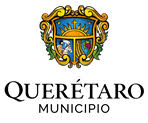 AVISO DE PRIVACIDAD(Integral)La Secretaría de Obras Públicas Municipales a través de la Coordinación Técnica, con domicilio en Boulevard Bernardo Quintana, número 10000, Edificio Centro Cívico, Colonia Centro Sur, Delegación Josefa Vergara y Hernández, Municipio de Querétaro, Qro. C.P. 76090, Piso 1 Letra “B”, es la responsable del tratamiento de los datos personales que nos proporcione en su petición ciudadana de obra pública o/y trámite referente a Obra Pública, para atención y seguimiento dentro del programa “ALCALDE EN TU CALLE”. Los cuáles serán protegidos conforme a lo dispuesto por la Constitución Política de los Estados Unidos Mexicanos,  la Ley General de Protección de Datos Personales en Posesión de Sujetos Obligados, la Ley General de Transparencia y Acceso a la Información Pública,  la Ley de Protección de Datos Personales en Posesión de Sujetos Obligados del Estado de Querétaro, la Ley de Transparencia y Acceso a la Información Pública del Estado de Querétaro y la demás normatividad que resulte aplicable. Los datos personales que se recaban son:Nombre DomicilioTeléfono celularTeléfono particular Correo electrónicoCon fundamento en los artículos 116, 118, 119, 120, 126 Y 129 de la Ley Orgánica del Municipio de Querétaro, 73 bis y 74 fracción V y XV del Código Municipal de Querétaro.Para los siguientes fines: Registrar y dar seguimiento a las consultas, orientaciones, asesorías y servicios otorgados por la Secretaría de Obras Públicas a través de los diferentes canales de comunicación.Facilitar la captura de solicitudes de información pública y dar seguimiento a las mismas.Para preservar los documentos de trámite de la solicitud y/o participación de convocatorias de Obras Públicas, como parte de su archivo, con fundamento en el artículo 6º, inciso A, fracción V de la Constitución Política de los Estados Unidos Mexicanos, artículos 13 y 17 fracciones II y V, de la Ley de Transparencia y Acceso a la Información Pública del Estado de Querétaro y demás normatividad aplicable.Para fines estadísticos, para lo cual requerimos de su consentimiento: (Nota: Las estadísticas que se generen no vincularán la información general con datos que hagan identificables a los titulares): □ Autorizo.□ No autorizo.Fundamento para el tratamiento de datos personales. El fundamento para el tratamiento de datos personales: artículos 6 apartado A y 16 segundo párrafo de la Constitución Política de los Estados Unidos Mexicanos, 10, 11, 12, 16, 27, 37 y 78 de la Ley de Protección de Datos Personales en Posesión de Sujetos Obligados del Estado de Querétaro, 62 y 111, 115 y 119 de la Ley de Transparencia y Acceso a la Información Pública del Estado de Querétaro.Ejercicio de los derechos ARCO: Usted podrá ejercer sus derechos de acceso, rectificación, cancelación u oposición de sus datos personales (derechos ARCO), directamente ante la Unidad de Transparencia y Acceso a la Información Pública del Municipio de Querétaro, en domicilio en Boulevard Bernardo Quintana, número 10000, Edificio Centro Cívico, Basamento letra E, Colonia Centro Sur, Delegación Josefa Vergara y Hernández.  Transferencia de datos personales. Para atender requerimientos de información de una autoridad competente, que estén debidamente fundados y motivados. Para efectos de dar seguimiento al proceso administrativo de obra pública y pago al contratista correspondiente, esta Secretaría comparte información de los datos personales con la Secretaría de Finanzas, siendo esta última la autoridad competente de realizar el pago al Contratista correspondiente.Cuando acontezca algún supuesto señalado en el artículo 16 de la Ley de Protección de Datos Personales en Posesión de Sujetos Obligados del Estado de Querétaro y 22 de la Ley General de Protección de Datos Personales en Posesión de Sujetos Obligados. Cambios al Aviso de Privacidad. El presente Aviso de Privacidad puede sufrir modificaciones, cambios o actualizaciones , derivado de nuevas disposiciones legales o administrativas o de otra índole, las cuales se harán de su conocimiento a través del formato “Aviso de Privacidad”, consignado en la página de Internet del Municipio de Querétaro www.municipiodequeretaro.gob.mx/aviso-de-privacidad-transparencia/ y a través de los estrados de esta Secretaría de Obras Públicas Municipales ubicada en el domicilio señalado al inicio del presente documento.Fecha de última actualización: Abril 2021.El contenido del presente aviso de privacidad respecto a la información proporcionada respecto al trámite, requisitos, fines, fundamento legal para la solicitud de los datos personales y las transferencias de los datos personales, es responsabilidad de la Coordinación de Administración de Obra Pública de la Secretaría de Obras Públicas del Municipio de Querétaro.  